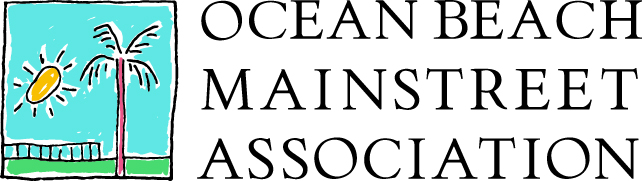 No Clean & Safe Meeting